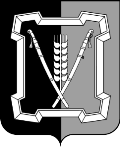 АДМИНИСТРАЦИЯ  КУРСКОГО  МУНИЦИПАЛЬНОГО  ОКРУГАСТАВРОПОЛЬСКОГО КРАЯП О С Т А Н О В Л Е Н И Е09 ноября 2022 г.	ст-ца Курская	  № 1295О конкурсе среди муниципальных образовательных учреждений Курского муниципального округа Ставропольского края на  лучшую организацию работы по профилактике наркомании и пропаганде здорового образа жизни	В соответствии с Планом мероприятий по реализации в Курском муниципальном округе Ставропольского края приоритетных направлений Стратегии государственной антинаркотической политики Российской Федерации на период до 2030 года, утвержденным распоряжением администрации Курского муниципального округа Ставропольского края от 30 июня 2021 г.               № 319-р, в целях исполнения протокола антинаркотической комиссии в Ставропольском крае от 07 декабря 2021 г., повышения эффективности мер, направленных на профилактику наркомании и пропаганду здорового образа жизни, администрация Курского муниципального округа Ставропольского краяПОСТАНОВЛЯЕТ: 	1. Провести с 10 ноября 2022 г. по 5 декабря 2022 г. конкурс среди муниципальных образовательных учреждений Курского муниципального округа Ставропольского края на лучшую организацию работы по профилактике наркомании и пропаганде здорового образа жизни  (далее - конкурс).	2. Утвердить прилагаемое Положение о проведении конкурса среди муниципальных образовательных учреждений Курского муниципального округа Ставропольского края на лучшую организацию работы по профилактике наркомании и пропаганде здорового образа жизни (далее - Положение о проведении конкурса).	3. Образовать конкурсную комиссию по проведению конкурса среди муниципальных образовательных учреждений Курского муниципального округа Ставропольского края на лучшую организацию работы по профилактике наркомании и пропаганде здорового образа жизни.	4. Утвердить прилагаемые:	4.1. Положение о конкурсной комиссии по проведению конкурса среди муниципальных  образовательных   учреждений   Курского   муниципального 2округа Ставропольского края на лучшую организацию работы по профилактике наркомании и пропаганде здорового образа жизни.	4.2. Состав конкурсной комиссии по проведению конкурса среди муниципальных образовательных учреждений Курского муниципального округа Ставропольского края на лучшую организацию работы по профилактике наркомании и пропаганде здорового образа жизни.	5. Муниципальным образовательным учреждениям Курского муниципального округа Ставропольского края:	5.1. Принять участие в конкурсе.	5.2. Представить конкурсные работы, оформленные в соответствии с Положением о проведении конкурса, в указанный срок.	6. Отделу по организационным и общим вопросам администрации Курского муниципального округа Ставропольского края официально обнародовать настоящее постановление на официальном сайте администрации Курского муниципального округа Ставропольского края в информационно-те-лекоммуникационной сети «Интернет».7. Настоящее постановление вступает в силу со дня его официального обнародования на официальном сайте администрации Курского муниципального округа Ставропольского края в информационно-телекоммуни-кационной сети «Интернет».Временно исполняющий полномочия главы Курского муниципального округаСтавропольского края, первый заместитель главыадминистрации Курского муниципального округа Ставропольского края                                                             П.В.БабичевПОЛОЖЕНИЕ о проведении конкурса среди муниципальных образовательных учреждений Курского муниципального округа Ставропольского края на лучшую организацию работы по профилактике наркомании и пропаганде здорового образа жизниI. ОБЩИЕ ПОЛОЖЕНИЯ	1. Настоящее Положение регламентирует порядок организации и проведения конкурса среди муниципальных образовательных учреждений Курского муниципального округа Ставропольского края на лучшую организацию работы по профилактике наркомании и пропаганде здорового образа жизни (далее - конкурс), а также порядок определения его победителей. 	2. Организатором конкурса является администрация Курского муниципального округа Ставропольского края (далее - администрация).	3. Участниками конкурса являются муниципальные образовательные учреждения Курского муниципального округа Ставропольского края (да-                 лее - образовательные учреждения). 	4. Конкурс направлен на формирование среди обучающихся образовательных учреждений правовой грамотности, нетерпимого отношения к потреблению и распространению наркотических средств и психотропных веществ, алкоголя. 	5. Для организации, проведения конкурса и определения его победителей администрацией образуется конкурсная комиссия по проведению конкурса среди муниципальных образовательных учреждений Курского муниципального округа Ставропольского края на лучшую организацию работы по профилактике наркомании и пропаганде здорового образа жизни (да-          лее - конкурсная комиссия).	6. Организационное и техническое обеспечение проведения конкурса осуществляется отделом по общественной безопасности, гражданской обороне и чрезвычайным ситуациям администрации Курского муниципального округа Ставропольского края.II. ОСНОВНЫЕ ЦЕЛИ И ЗАДАЧИ КОНКУРСА	7. Целью конкурса является формирование среди обучающихся образовательных учреждений правовой грамотности, нетерпимого отношения к потреблению и распространению наркотических средств и психотропных веществ, алкоголя. 	8. Основные задачи конкурса:усиление работы по первичной профилактике употребления психоактивных веществ среди обучающихся образовательных учреждений;изучение и распространение положительного опыта организации антинаркотической работы;2совершенствование профилактической работы, основанной на развитии мотивации обучающихся образовательных учреждений к ведению здорового образа жизни.III. ПОРЯДОК И СРОКИ ПРОВЕДЕНИЯ КОНКУРСА9. Конкурс проводится в два этапа:1 этап (с 10 ноября 2022 г. по 25 ноября 2022 г.) - отборочный (прием конкурсных работ для участия в конкурсе);2 этап (с 28 ноября 2022 г. по 5 декабря 2022 г.) - подведение итогов и определение победителей конкурса. Прием конкурсных работ осуществляется отделом по общественной безопасности, гражданской обороне и чрезвычайным ситуациям администрации Курского муниципального округа Ставропольского края по адресу: Ставропольский край, Курский район, станица Курская, переулок Школьный, 12, кабинет 406, в рабочие дни с 8.00 до 12.00 часов и с 13.00 до 17.00 часов.10. Пакет документов, направляемый для участия в конкурсе, должен содержать:заявку на участие в конкурсе по форме согласно приложению к настоящему Положению;конкурсную работу.11. Материалы, направленные участником на конкурс, не рецензируются и не возвращаются.12. Заявки, не соответствующие условиям конкурса и представленные после окончания срока приема, не рассматриваются.13. Подача заявки на конкурс означает, что участник принимает все его условия и согласен с тем, что организаторы имеют право использовать работы по собственному усмотрению.IV. Требования к конкурсным работам14. Конкурсной работой считается оформленная папка (файл) с описанием мероприятий, направленных на профилактику наркомании и пропаганде здорового образа жизни.Конкурсная работа должна включать:полное наименование проекта, наименование образовательного учреждения, в котором реализуется проект, фамилию, имя, отчество (при наличии) автора(ов) проекта, год разработки;пояснительную записку;цели и задачи проекта;участников проекта;этапы и сроки реализации проекта;план мероприятий по реализации проекта;оценка результатов проекта;описание достигнутых результатов;другие документы и материалы, характеризующие реализацию проекта (печатные  материалы  о  представляемом  проекте (методические материалы, 3описания, обзоры, книги, брошюры, публикации в средствах массовой информации и др.).15. Конкурсная работа должна полностью соответствовать условиям конкурса, отвечать целям и задачам конкурса.16. Конкурсная работа не должна:содержать оскорбительную и ненормативную лексику и изображения сомнительного характера;содержать графическую или текстовую информацию с угрозами или оскорблениями других людей, информацию, которая носит мошеннический характер, пропагандирует расовую или этническую ненависть или вражду.17. Конкурсные работы, не соответствующие хотя бы одному из указанных выше требований, к участию в конкурсе не допускаются.V. критерии оценки18. Критериями оценки конкурсной работы являются:1) актуальность и значимость конкурсной работы;2) соответствие представленных материалов цели и задачам конкурса;3) ориентация проекта на целевую аудиторию с учетом ее возрастных особенностей;4) межведомственное взаимодействие при реализации проекта;5) охват проектом детей и молодежи, проживающих на территории Курского муниципального округа Ставропольского края, а также лиц, находящихся в группе риска;6) представление доказательств результативности и эффективности реализации проекта (документы и материалы, фотографии, публикации, отзывы, экспертные заключения и т.п.);7) возможность использования проекта в других образовательных учреждениях.19. По каждому критерию, указанному в разделе IV настоящего Положения, членами конкурсной комиссии выставляются баллы по пятибалльной системе.20. По результатам оценки всех критериев определяется средний балл и определяется победитель.21. По итогам конкурса присуждаются следующие места:I место - победитель конкурса;II и III места - призеры конкурса.Заместитель главы администрацииКурского муниципального округа Ставропольского края                                                                     О.В.БогаевскаяЗАЯВКАна участие в конкурсе среди муниципальных образовательных учреждений Курского муниципального округа Ставропольского края на лучшую организацию работы по профилактике наркомании и пропаганде здорового образа жизни	Наименование учреждения__________________________________________________________________________________________________________________________________________________________________________	Фамилия, имя, отчество (при наличии) руководителя__________________________________________________________________	Юридический адрес__________________________________________________________________	Наименование конкурсной работы__________________________________________________________________Контактные данные руководителя:телефоны:мобильный ________________________________________________________домашний _________________________________________________________e-mail _____________________________________________________________С Положением о конкурсе среди муниципальных образовательных учреждений Курского муниципального округа Ставропольского края на лучшую организацию работы по профилактике наркомании и пропаганде здорового образа жизни ознакомлен(а). С условиями проведения конкурса среди муниципальных образовательных учреждений Курского муниципального округа Ставропольского края на лучшую организацию работы по профилактике наркомании и пропаганде здорового образа жизни согласен.Должность подпись Ф.И.О.ДатаПоложение о конкурсной комиссии по проведению конкурса среди муниципальных образовательных учреждений Курского муниципального округа Ставропольского края на лучшую организацию работы по профилактике наркомании и пропаганде здорового образа жизниI. ОБЩИЕ ПОЛОЖЕНИЯ1. Настоящее Положение определяет порядок работы конкурсной комиссии по проведению конкурса среди муниципальных образовательных учреждений Курского муниципального округа Ставропольского края на лучшую организацию работы по профилактике наркомании и пропаганде здорового образа жизни (далее - конкурсная комиссия, конкурс).2. Конкурсная комиссия в своей деятельности руководствуется Конституцией Российской Федерации, нормативными правовыми актами Российской Федерации, нормативными правовыми актами Ставропольского края, нормативными правовыми актами Курского муниципального округа Ставропольского края, а также настоящим Положением.II. Основные задачи конкурсной комиссии3. Основными задачами конкурсной комиссии являются:1) объективная оценка конкурсной работы;2) определение победителей конкурса.III. Функции конкурсной комиссии4. Конкурсная комиссия в соответствии с возложенными на нее основными задачами осуществляет следующие функции:1) рассматривает заявки на участие в конкурсе, оценивает представленные конкурсные работы;2) принимает решение о результатах конкурса;3) осуществляет награждение победителей конкурса.IV. Права конкурсной комиссии5. Конкурсная комиссия для осуществления возложенных на нее функций вправе запрашивать и получать необходимую для осуществления своих полномочий информацию от участников конкурса, проводить совещания и консультации по вопросам, отнесенным к ее компетенции.V. Порядок формирования конкурсной комиссии6. Состав  конкурсной  комиссии  утверждается  постановлением  адми-2нистрации Курского муниципального округа Ставропольского края.7. Конкурсная комиссия состоит из председателя конкурсной комиссии,  секретаря конкурсной комиссии и членов конкурсной комиссии.8. Председатель конкурсной комиссии осуществляет руководство деятельностью конкурсной комиссии.9. Секретарь конкурсной комиссии:уведомляет членов конкурсной комиссии и иных приглашенных лиц о дате и времени заседания конкурсной комиссии;готовит документы к рассмотрению на заседании конкурсной комиссии;вносит результаты конкурса в ведомость оценок каждого из участников конкурса;формирует сводную ведомость оценок участников конкурса;ведет протокол заседания конкурсной комиссии.10. Члены конкурсной комиссии:голосуют индивидуально и открыто;в заседаниях конкурсной комиссии участвуют лично.VI. Организация работы конкурсной комиссии11. Рассмотрение заявок на участие в конкурсе и подведение ито-      гов осуществляется конкурсной комиссией с 28 ноября 2022 г. по 5 декабря 2022 г.12. Заседания конкурсной комиссии проводятся председателем конкурсной комиссии. 13. Заседание конкурсной комиссии считается правомочным, если на нем присутствуют не менее половины членов конкурсной комиссии.14. О дате, месте проведения заседания конкурсной комиссии члены конкурсной комиссии должны быть проинформированы не позднее чем за 3 календарных дня до дня заседания конкурсной комиссии.15. При рассмотрении конкурсных работ конкурсной комиссией учитывается:1) всесторонность изложения информации по тематике конкурса;2) оригинальность подачи информации по тематике конкурса;3) аналитический подход в изложении информации по тематике конкурса.16. Решение конкурсной комиссии принимается открытым голосованием простым большинством голосов от числа членов конкурсной комиссии, присутствующих на заседании. При равенстве голосов голос председателя конкурсной комиссии является решающим.17. Результаты голосования и решение конкурсной комиссии оформляются протоколом, который подписывается председателем, секретарем конкурсной комиссии и членами конкурсной комиссии, присутствующие на ее заседании.Протокол конкурсной комиссии является основанием для награждения победителей и призеров конкурса.Победители и призеры конкурса награждаются памятными призами.318. Итоги конкура размещаются на официальном сайте администрации Курского муниципального округа Ставропольского края в информацион-    но-телекоммуникационной сети «Интернет».Заместитель главы администрацииКурского муниципального округа Ставропольского края                                                                     О.В.БогаевскаяСОСТАВконкурсной комиссии по проведению конкурса среди муниципальных образовательных учреждений Курского муниципального округа Ставропольского края на лучшую организацию работы по профилактике наркомании ипропаганде здорового образа жизни Заместитель главы администрацииКурского муниципального округа Ставропольского края                                                                     О.В.БогаевскаяУТВЕРЖДЕНОпостановлением администрацииКурского муниципального округа Ставропольского краяот 09 ноября 2022 г. № 1295Приложениек Положению о проведении конкурса среди муниципальных образовательных учреждений Курского муниципального округа Ставропольского края на лучшую организацию работы по профилактике наркомании и пропаганде здорового образа жизниУТВЕРЖДЕНОпостановлением администрацииКурского муниципального округа Ставропольского краяот 09 ноября 2022 г. № 1295УТВЕРЖДЕНпостановлением администрацииКурского муниципального округа Ставропольского краяот 09 ноября 2022 г. № 1295Маркович Михаил Владимировичзаместитель главы администрации Курского муниципального округа Ставропольского края, председатель конкурсной комиссииШтапурин ЭдуардИвановичначальник отдела по общественной безопасности, гражданской обороне и чрезвычайным ситуациям администрации Курского муниципального округа Ставропольского края, секретарь конкурсной комиссииЧлены конкурсной комиссии:Члены конкурсной комиссии:Жулина ГалинаВасильевна начальник муниципального казенного учреждения «Управление культуры»Камышникова НателлаГивиевнаглавный специалист отдела по общественной безопасности, гражданской обороне и чрезвычайным ситуациям администрации Курского муниципального округа Ставропольского краяКобин Виталий Николаевичначальник отдела правового и кадрового обеспечения администрации Курского муниципального округа Ставропольского края Нечипоренко СергейГригорьевич главный специалист отдела по общественной безопасности, гражданской обороне и чрезвычайным ситуациям администрации Курского муниципального округа Ставропольского краяПавлиошвили Людмила Николаевнаначальник отдела образования администрации Курского муниципального округа Ставропольского краяШпитько ВиталийВалерьевичначальник отдела экономического развития администрации Курского муниципального округа Ставропольского края